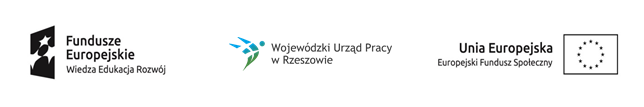 Projekt „Młodzi fachowcy”nr projektu: WND-POWR.01.02.01-18-0159/19 realizowany w ramach PO WER, Działanie 1.2 Wsparcie osób młodych pozostających bez pracy na regionalnym rynku pracyPośrednictwo pracy gr.1 - kwiecień 2020Pośrednictwo pracy gr.1 - kwiecień 2020Pośrednictwo pracy gr.1 - kwiecień 2020Pośrednictwo pracy gr.1 - kwiecień 2020Pośrednictwo pracy gr.1 - kwiecień 2020Pośrednictwo pracy gr.1 - kwiecień 2020Pośrednictwo pracy gr.1 - kwiecień 2020Pośrednictwo pracy gr.1 - kwiecień 2020Pośrednictwo pracy gr.1 - kwiecień 2020Data1.4.20202.4.20203.4.20206.4.20207.4.20208.4.20209.4.202010.4.2020Godz.9-169-179-179-169-179-179-179-16L. godz.78878887MiejsceKolbuszowa, ul. 11 Listopada 11Kolbuszowa, ul. 11 Listopada 11Kolbuszowa, ul. 11 Listopada 11Kolbuszowa, ul. 11 Listopada 11Kolbuszowa, ul. 11 Listopada 11Kolbuszowa, ul. 11 Listopada 11Kolbuszowa, ul. 11 Listopada 11Kolbuszowa, ul. 11 Listopada 11Pośrednictwo pracy gr.1 - kwiecień 2020Pośrednictwo pracy gr.1 - kwiecień 2020Pośrednictwo pracy gr.1 - kwiecień 2020Pośrednictwo pracy gr.1 - kwiecień 2020Pośrednictwo pracy gr.1 - kwiecień 2020Pośrednictwo pracy gr.1 - kwiecień 2020Pośrednictwo pracy gr.1 - kwiecień 2020Pośrednictwo pracy gr.1 - kwiecień 2020Pośrednictwo pracy gr.1 - kwiecień 2020Data15.4.202016.4.202017.4.202020.4.202021.4.202022.4.202023.4.202024.4.2020Godz.9-179-179-169-179-179-169-179-13L. godz.88788784MiejsceKolbuszowa, ul. 11 Listopada 11Kolbuszowa, ul. 11 Listopada 11Kolbuszowa, ul. 11 Listopada 11Kolbuszowa, ul. 11 Listopada 11Kolbuszowa, ul. 11 Listopada 11Kolbuszowa, ul. 11 Listopada 11Kolbuszowa, ul. 11 Listopada 11Kolbuszowa, ul. 11 Listopada 11